 "Активизация процесса обучения"Глазодвигательные упражнения позволяют расширить поле зрения, улучшить восприятие.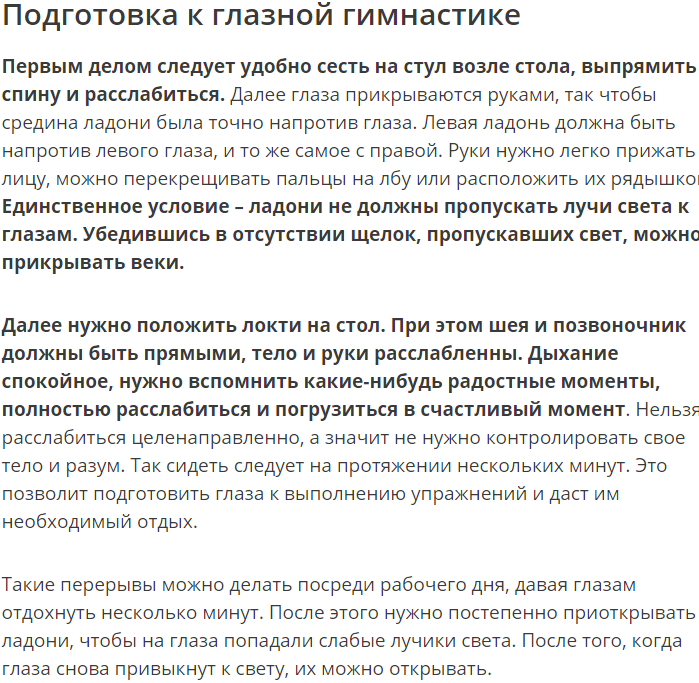 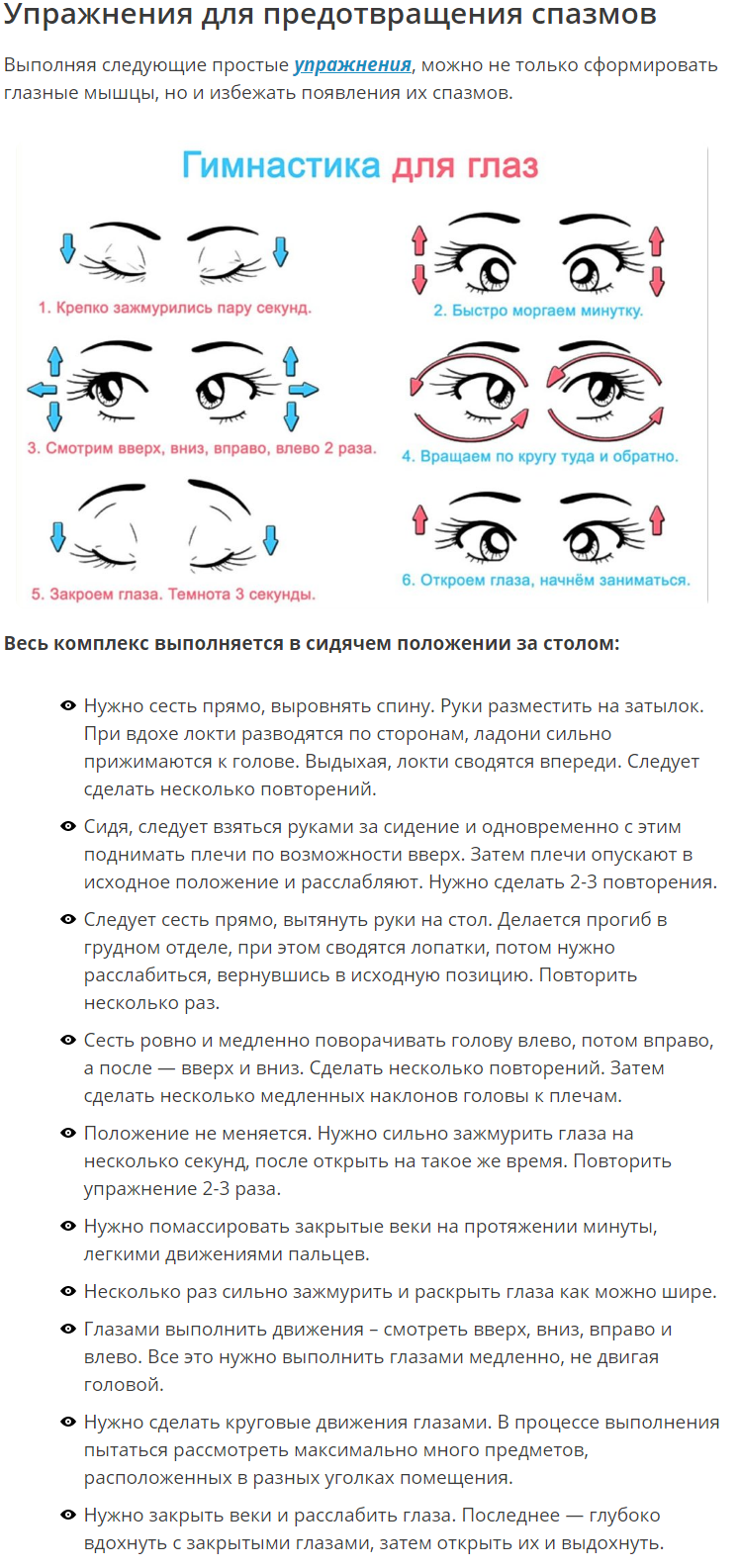 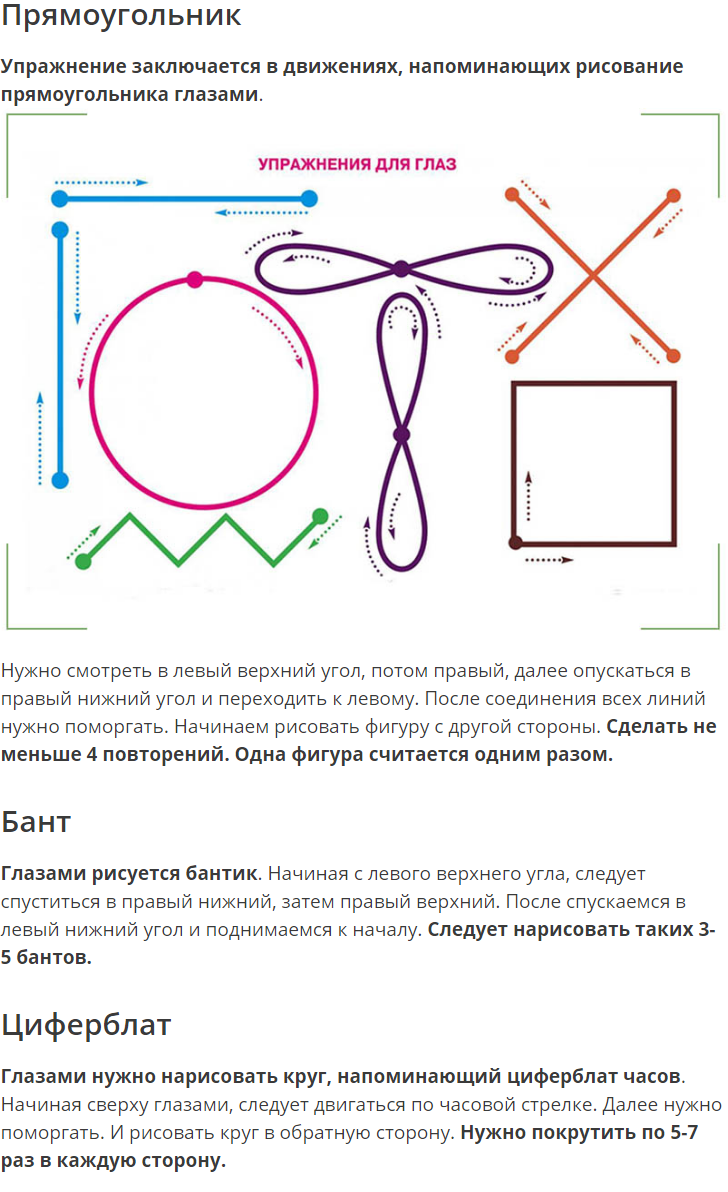 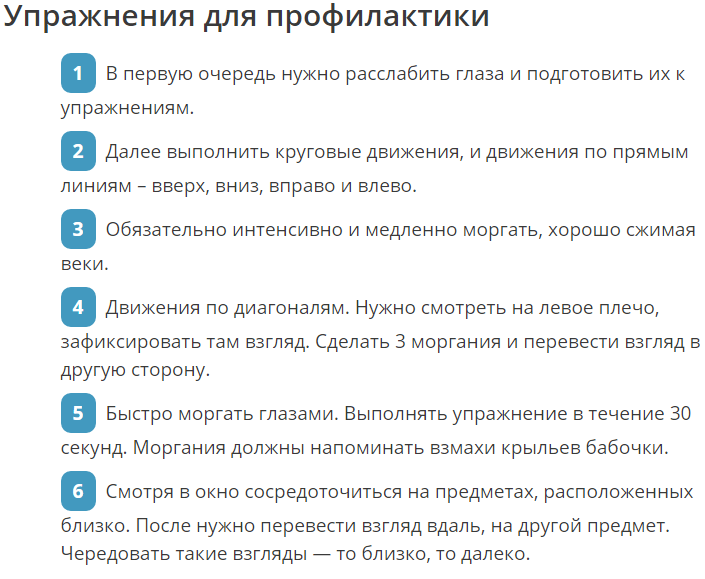 